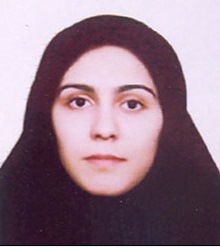 استادیار دانشکده مهندسی مکانیک- دانشگاه تهرانمریم مهنماتلفن دفتر:  +98 (21)پست الکترونیکی: m.mahnama@ut.ac.irزمینه های پژوهشی مورد علاقه: 1. شبیه سازی چند مقیاسی مواد  2. طراحی مواد با کمک یادگیری ماشین 3. طراحی فرامواد مکانیکی  4. طراحی فرامواد آکوستیکی  تحصیلاتPh.D ,1392,مهندسی مکانیک,صنعتی شریف
M.S,1386,مهندسی مکانیک,صنعتی شریف
کارشناسی,1384,مهندسی مکانیک,صنعتی شریف
زمینههای تخصصیو حرفهایسوابق کاري و فعالیت های اجراییفعالیت های علمیمقالات- Atomistic insights into the mechanical properties of cross-linked Poly(N-isopropylacrylamide) hydrogel. Norouzi Farahani Erfan, Arzemanzadeh Sajjad, Mahnama Maryam, Hosseinian Ehsan (2024)., POLYMER, 297(126798), 126798.

- Auxetic mechanical metamaterials with symmetry-broken Re-entrant units. Montazeri Amin, Saeedi Amirhossein, Bahmanpour Ehsan, Mahnama Maryam (2024)., INTERNATIONAL JOURNAL OF MECHANICAL SCIENCES, 266(1), 108917.

- The effects of physical morphologies and strain rate on piezoelectric potential of boron nitride nanotubes: a molecular dynamics simulation. Ghashami Gholamreza, Moghimi Zand Mahdi, Mahnama Maryam, Vaez Allaei Seyed Mehdi, Lopez-Suarez Miquel (2024)., NANOTECHNOLOGY, 35(14), 145401.

- 3D-Printed Twisting Tubular Metamaterials with Tunable Mechanical and Torsional Characteristics. Montazeri Amin, Naderinejad Mahdi, Mahnama Maryam, Hassani Amirhossein (2024)., INTERNATIONAL JOURNAL OF MECHANICAL SCIENCES, 262(1), 108719.

- Investigation of vibration of carbon nanotube and quality factor with confined and submerged fluid under hammer impact Test: A molecular dynamics study. Kanani Aref, Mahnama Maryam, Ghavami Nezhad Erfan (2023)., JOURNAL OF MOLECULAR LIQUIDS, 394(1), 123633.

- Design and analysis of a 2-DOF compliant serial micropositioner based on "S-shaped" flexure hinge. Abdi Kasra, Shakhesi Erfan, Seraj Hasan, Mahnama Maryam, Ayatollahzadeh Shirazi Farzad (2023)., Precision Engineering, 83(1), 228-236.

- Optimum design of a micro-positioning compliant mechanism based on neural network metamodeling. Norouzi Erfan, Ramroodi Niloofar, Mahnama Maryam (2023)., Journal of Computational Applied Mechanics, 54(2), 236-253.

- Energy harvesting from mechanical vibrations: self-rectification effect. Ghashami Gholamreza, Mahnama Maryam, Moghimi Zand Mahdi, Vaez Allaei Seyed Mehdi, Lopez-Suarez Miquel (2023)., PHYSICAL CHEMISTRY CHEMICAL PHYSICS, 25(20), 14400-14405.

- A novel 3D compression-torsion mechanical metamaterial with cubic cells based on askew star mechanism: Design, simulation, and experimental validations. Montazeri Amin, Homafar Fardad, Mahnama Maryam (2022)., MECHANICS OF ADVANCED MATERIALS AND STRUCTURES, 2022(10), 1-10.

- طراحی کنترل‌کننده مکانیزم منعطف موازی. رمرودی نیلوفر, آیت اله زاده شیرازی فرزاد, مهنما مریم, خانلقی مهران (1401)., نشریه مهندسی مکانیک دانشگاه تبریز, 86(41).

- Mechanical Characterization of Reinforced Vertically-Aligned Carbon Nanotube Array Synthesized by Shock-Induced Partial Phase Transition: Insight from Molecular Dynamics Simulations. Edalatmanesh Alireza, Mahnama Maryam, Feghhi Fatemeh, Mousavi Mashhadi Mahmoud (2022)., JOURNAL OF PHYSICS-CONDENSED MATTER, 34(235401), 13pp.

- Anisotropic thermal conductivity and corrugated patterns in single-layer black phosphorus nanoribbon subjected to shear loading: a molecular dynamics study. Mahnama Maryam, Meshkinghalam Mostafa, Ozmaian Masoumeh (2021)., JOURNAL OF PHYSICS-CONDENSED MATTER, 34(7), 075403.

- The effects of van der Waals interactions on the vibrational behavior of single-walled carbon nanotubes using the hammer impact test: a molecular dynamics study. Ghavami Nezhad Erfan, Mahnama Maryam, Zolfaghari Naeem (2020)., PHYSICAL CHEMISTRY CHEMICAL PHYSICS, 1(1).

- Finite element model updating of a geared rotor system using particle swarm optimization for condition monitoring. Farrokhnia Morteza, Ayatollahzadeh Shirazi Farzad, Mahnama Maryam, Mahjoob Mohammad (2020)., Journal of Theoretical and Applied Vibration and Acoustics, 5(2), 95-114.

- Model-based Data-driven Structural Health Monitoring of a Wind Turbine Blade. Emami Javid Alireza, Tavana Alireza, Mahnama Maryam, Sadighi Ali (2020)., Amirkabir Journal of Mechanical Engineering, 1(5), 97-108.

- Effect of recovery process on the efficiency of nano-diamond synthesis by shock compression. Shomali Ali, Mahnama Maryam (2019)., COMPUTATIONAL MATERIALS SCIENCE, 160(C), 137-148.

- Development of a molecular dynamic based cohesive zone model for prediction of an equivalent material behavior for Al/Al2O3 composite. Sazgar Amjad, موحدی محمدرضا, Mahnama Maryam, Sohrabpour Saeid (2017)., MATERIALS SCIENCE AND ENGINEERING A-STRUCTURAL MATERIALS PROPERTIES MICROSTRUCTURE AND PROCESSING, 679(2017), 116-122.

- Shock wave sintering of Al/SiC metal matrix nano-composites: A molecular dynamics study. Tavakol Mahdi, Mahnama Maryam, Naghdabadi Reza (2016)., COMPUTATIONAL MATERIALS SCIENCE, 125(2016), 255-262.

- A molecular dynamics study of bond strength and interface conditions in the Al/Al2O3 metal-ceramic composites. Sazgar Amjad, موحدی محمدرضا, Mahnama Maryam, Sohrabpour Saeid (2015)., COMPUTATIONAL MATERIALS SCIENCE, 109(1), 200-208.

- A molecular dynamics study of bond strength and interface conditions in the Al=Al2O3 metal–ceramic composites. Sazgar Amjad, Movahhedy Mohammad Reza, Mahnama Maryam, Sohrabpour Saeid (2015)., COMPUTATIONAL MATERIALS SCIENCE, 109(2015), 200-208.

- Mechanisms Governing Microstructural Evolution During Consolidation of Nanoparticles. Tavakol Mahdi, Mahnama Maryam, Naghdabadi Reza (2015)., MATERIALS AND MANUFACTURING PROCESSES, 30(11), 1397-1402.

- Atomistic investigation of phase transition in solid argon induced by shock wave transmission. Mahnama Maryam, Naghdabadi Reza, Movahei Mohammad Reza (2013)., PHASE TRANSITIONS, 86(8), 838-853.

- Molecular dynamics simulation of orientation dependency in the shock-induced phase transition of C60 fullerene single crystals into amorphous diamond. Mahnama Maryam, Naghdabadi Reza (2013)., PHASE TRANSITIONS, 87(3), 271-285.

کنفرانس ها- بررسی  تاثیر هندسه سلول واحد بر عملکردها لنزهای آکوستیک بر پایه کریستال فونونیک. یکتامژدهی امیرحسین, مهنما مریم (1402)., سیزدهمین کنفرانس بین‌المللی آکوستیک و ارتعاشات, 29-30 آبان, تهران, ایران.

- Effects of nanoglass process factors on its microstructure: A molecular dynamics study. Edalatmanesh Alireza, Salmani Sina, Jannesari Saba, Mahnama Maryam (2023)., Ultra-Fine Grained Nanostructured Materials 2023, 14-15 November, Tehran, IRAN.

- مشخصه یابی دینامیکی نانولوله کربنی با رویکرد ماکروسکوپی ضربه چکش در حضور سیال: شبیه سازی دینامیک مولکولی. کنعانی عارف, مهنما مریم (1401)., سی امین همایش سالانه بین المللی انجمن مهندسان مکانیک ایران, 20-22 فروردین, تهران, IRAN.

- BUCKLING AND PARTIAL PHASE TRANSITION ANALYSIS IN SHOCKWAVE COMPRESSION OF VERTICALLY-ALIGNED CARBON NANOTUBE ARRAYS, A MOLECULAR DYNAMICS STUDY. Edalatmanesh Alireza, Mahnama Maryam, Mousavi Mashhadi Mahmoud (2021)., Ultra-fine Grained Nanomaterials and Structures 2021, 6-7 November.

- Predicting Thermal Conductivity of Nanostructures by Implementation of Deep Neural Networks and Genetic Programming Based Symbolic Regression. Ghavami Nezhad Erfan, Mahnama Maryam (2021)., Ultra-fine Grained Nanomaterials and Structures 2021, 6-7 November.

- آنالیز مودال و کنترل مکانیزم منعطف دو درجه آزادی. خانلقی مهران, شاخصی عرفان, رحمن رضا, بیگ زاده محمد, آیت اله زاده شیرازی فرزاد, مهنما مریم (1399)., دهمین کنفرانس آکوستیک و ارتعاشات, 29-30 دی, تهران, ایران.

- طراحی و بهینه سازی یک مکانیزم یکپارچه ی سری برای کاربرد در میکروسکوپ نیروی اتمی. شاخصی عرفان, خانلقی مهران, رحمن رضا, مهنما مریم (1399)., دهمین کنفرانس آکوستیک و ارتعاشات, 29-30 دی, تهران, ایران.

- تحلیل ارتعاشاتی مکانیزم منعطف موازی برای کاربرد در میکروسکوپ  نیروی اتمی. نوروزی فراهانی عرفان, رمرودی نیلوفر, مهنما مریم (1399)., دهمین کنفرانس آکوستیک و ارتعاشات, 29-30 دی, تهران, ایران.

- Effect of Cooling and Depressurizing on the Efficiency of Shock-induced Nanodiamond Synthesis: A Molecular Dynamics Study. Shomali Ali, Mahnama Maryam (2020)., 8th International Conference on Nanostructures (ICNS8), 18-20 November, Tehran, IRAN.

- Temperature, Length and Orientation Dependency of Single-Layer Black Phosphorus Nano Ribbons in-Plane Thermal Conductivity: A Molecular Dynamics Study. Meshkinghalam Mostafa, Mahnama Maryam, Ozmaian Masoumeh (2020)., 8th International Conference on Nanostructures (ICNS8), 18-20 November, Tehran, IRAN.

- Vibration-based Health Monitoring of a Wind Turbine Blade: A Machine Learning Approach. Emami Javid Alireza, Tavana Alireza, Sadighi Ali, Mahnama Maryam (2019)., ISAV2019 -The 9th International Conference on Acoustics and Vibration, 24-25 December, Tehran, IRAN.

- ﻃﺮﺍﺣﯽﺷﻨﻞﺁﮐﻮﺳﺘﻴﮏ ﺩﻭﺑﻌﺪیﺑﺮﺍیﻳﮏ ﺳﺎﺧﺘﺎﺭﺩﺍﻳﺮﻭیﺑﺎ ﺍﺳﺘﻔﺎﺩﻩﺍﺯﻣﺎﺩﻩﭘﻨﺘﺎﻣﻮﺩ. مهنما مریم, صغیری مجتبی (1398)., نهمین کنفرانس بین المللی آکوستیک و ارتعاشات, 3-4 آذر, تهران, ایران.

- Condition Monitoring of a Geared Rotor System via Finite Element Modal Updating. Farrokhnia Morteza, Ayatollahzadeh Shirazi Farzad, Mahnama Maryam, Mahjoob Mohammad (2018)., International Conference on Acoustics and Vibration (ISAV), 4-5 December, Tehran, Iran.

- The effect of quenching process on the synthesis of amorphous Nano-diamond from post-shocked C60 fullerene: A molecular dynamics study. Mahnama Maryam, Shomali Ali (2018)., Conference on Computation f Nanostructures, 3 July, Tehran, IRAN.

کتب مجلاتپایان نامه ها و رساله ها- استخراج خواص مکانیکی آبژل پلی (ان-ایزوپروپیل اکریل آمید) حاوی ذرات تقویت کننده به منظور ایجاد نانوکامپوزیت با خواص نزدیک به بافت زنده، سجاد ارزمان زاده، مریم مهنما، کارشناسی ارشد،  1402/4/11 

- استخراج خواص مکانیکی آبژل پلی(ان-ایزوپروپیل‌ اکریل‌آمید) با در‌نظرگرفتن اثرات شرایط محیطی در فرآیند تشکیل پیوندهای عرضی، عرفان نوروزی فراهانی، مریم مهنما، کارشناسی ارشد،  1401/12/9 

- توسعه نانوساختار های مهارکننده ی پروتیین اسپایک در ویروس کرونا به کمک روش شبیه سازی دینامیک مولکولی، زهرا رحمانی حمزه کلایی، مریم مهنما، کارشناسی ارشد،  1400/7/7 

- شبیه سازی دینامیک مولکولی ارتعاشات و مشخصه یابی میرایی یک نانوساختار کربنی در حضور سیال، عارف کنعانی کوهی، مریم مهنما، کارشناسی ارشد،  1400/7/12 

- مشخصه یابی مکانیکی نانوساختار سنتز شده با فشردگی شوک بر روی جنگل نانوتیوب کربنی با استفاده از شبیه سازی دینامیک مولکولی، علی رضا عدالت منش، مریم مهنما، کارشناسی ارشد،  1400/6/8 

- شبیه‌سازی برداشت انرژی مبتنی‌بر خاصیت پیزوالکتریک نانوساختارهای با نسبت پوآسون منفی، کسری عابدی، مریم مهنما، کارشناسی ارشد،  1400/11/30 

- بهینه سازی ساختار ماده با هدف دستیابی به خواص آکوستیکی، مجتبی صغیری، مریم مهنما، کارشناسی ارشد،  1399/6/24 

- شبیه سازی دینامیک مولکولی خواص مکانیکی و انتقال حرارت نانو صفحه فسفر سیاه به منظور کاربرد در انتقال دارو، مصطفی مشکین قلم، مریم مهنما، کارشناسی ارشد،  1399/11/30 

- شبیه سازی دینامیک مولکولی گرافن مچاله شده به منظور سنجش خواص موثر مکانیکی و گرمایی، امین کوهزاد محمدی، مریم مهنما، کارشناسی ارشد،  1398/7/6 

- بررسی فرکانسهای طبیعی و شکل مودهای سازه های با اتصالات پیچی، سیدمهدی طاهری، مریم مهنما، کارشناسی ارشد،  1398/6/31 

- طراحی میکرو ساختار های چند فازی با استفاده از بهینه سازی توپولوژی به روش سیمپ، محسن احمدی ماژین، مریم مهنما، کارشناسی ارشد،  1398/11/30 

- شناسایی پارامتر های مودال عملیاتی وبه روز رسانی مدل جهت پایش وضعیت در یک تجهیز دوار، مرتضی فرخ نیا، مریم مهنما، کارشناسی ارشد،  1397/6/25 

- شبیه سازی دینامیک مولکولی رفتار یک نانو ساختار کربنی تحت ارتعاشات اجباری در حضور اندرکنش های و اندرووالس، عرفان قوامی نژاد، مریم مهنما، کارشناسی ارشد،  1397/11/8 

- شبیه سازی خواص پیزو الکتریک نانو تیوب BN بوسیله روش المان محدود در مقیاس اتمی، فرشاد نوزاد هروی، مریم مهنما، کارشناسی ارشد،  1397/11/8 

